Supporting InformationPhotoelectron triggered marine microorganism community succession and metabolic variety in photic zone around estuary and offshore area of Yellow Sea Ying Liu, Yuan Sun, Hongrui Ding*, Anhuai Lu*, Yan Li, Guiping RenThe Key Laboratory of Orogenic Belts and Crustal Evolution, Beijing Key Laboratory of Mineral Environmental Function, School of Earth and Space Sciences, Peking University, Beijing, ChinaContentPretreatment and reaction system of PCRFigure S1Figure S2Figure S3Figure S4Figure S5 Figure S6Table S1Table S2Pretreatment and reaction system of PCR1 DNA samples melted on ice, centrifuged and resuspended. Quality of DNA was determined by a microvolume spectrophotometer (Nanodrop, USA). Thirty nanogram DNA was extracted for PCR.2 PCR reaction system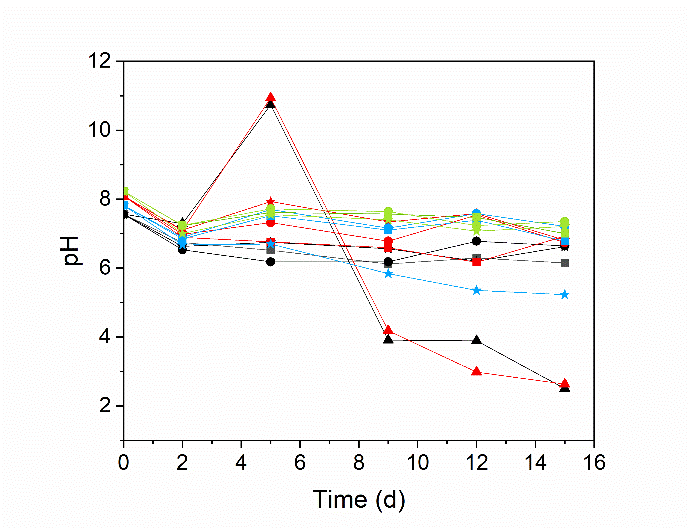 Figure S1 The pH values of each experimental setup during the reaction. The color represented different original samples: Site 1 black; Site 2 red; Site 3 blue; Site 4 green; different shape represented the potential: ■ -0.15 V; ● -0.30 V; ▲ -0.45 V; ★ open circuit.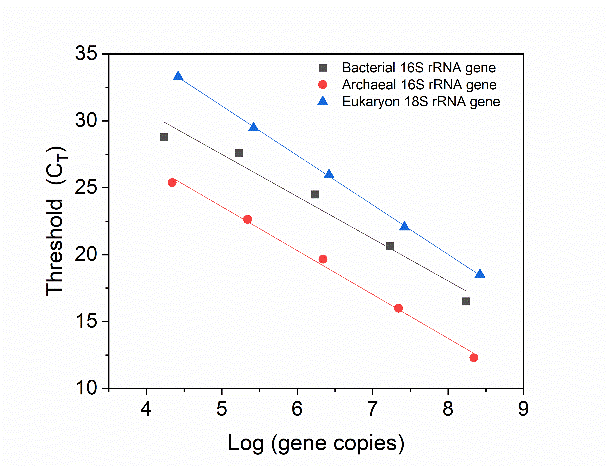 Figure S2 Standard curves for real-time PCR assays of bacterial 16S rRNA gene (R2=0.967), archaeal 16S rRNA gene (R2=0.995) and eukaryotic 18S rRNA gene (R2=0.999).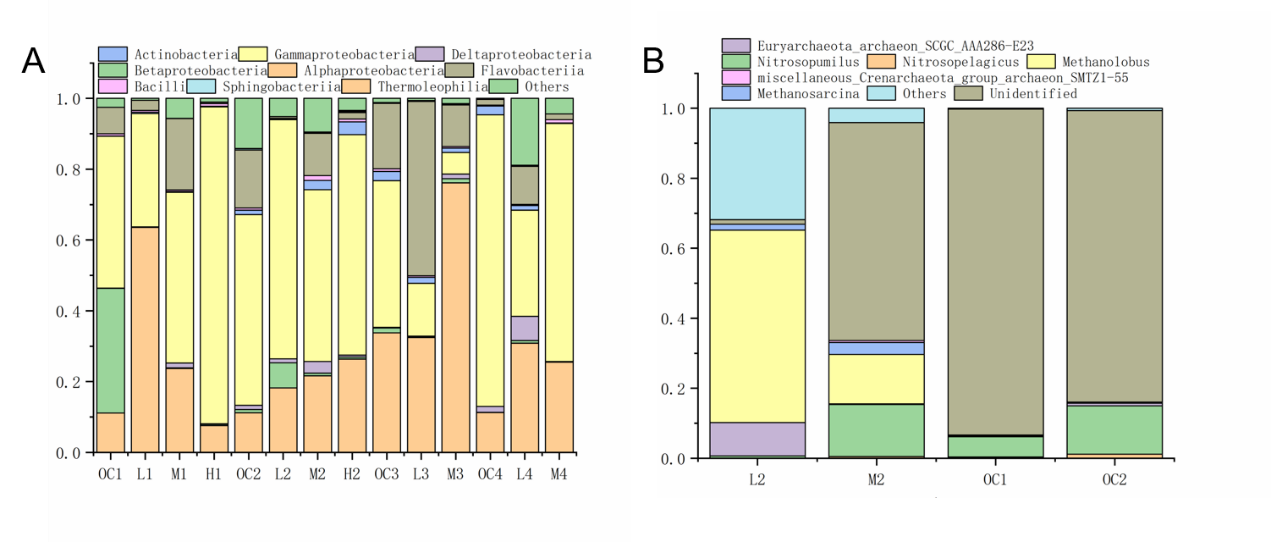 Figure S3 Class composition of bacteria community (A) and genus composition of archaea (B).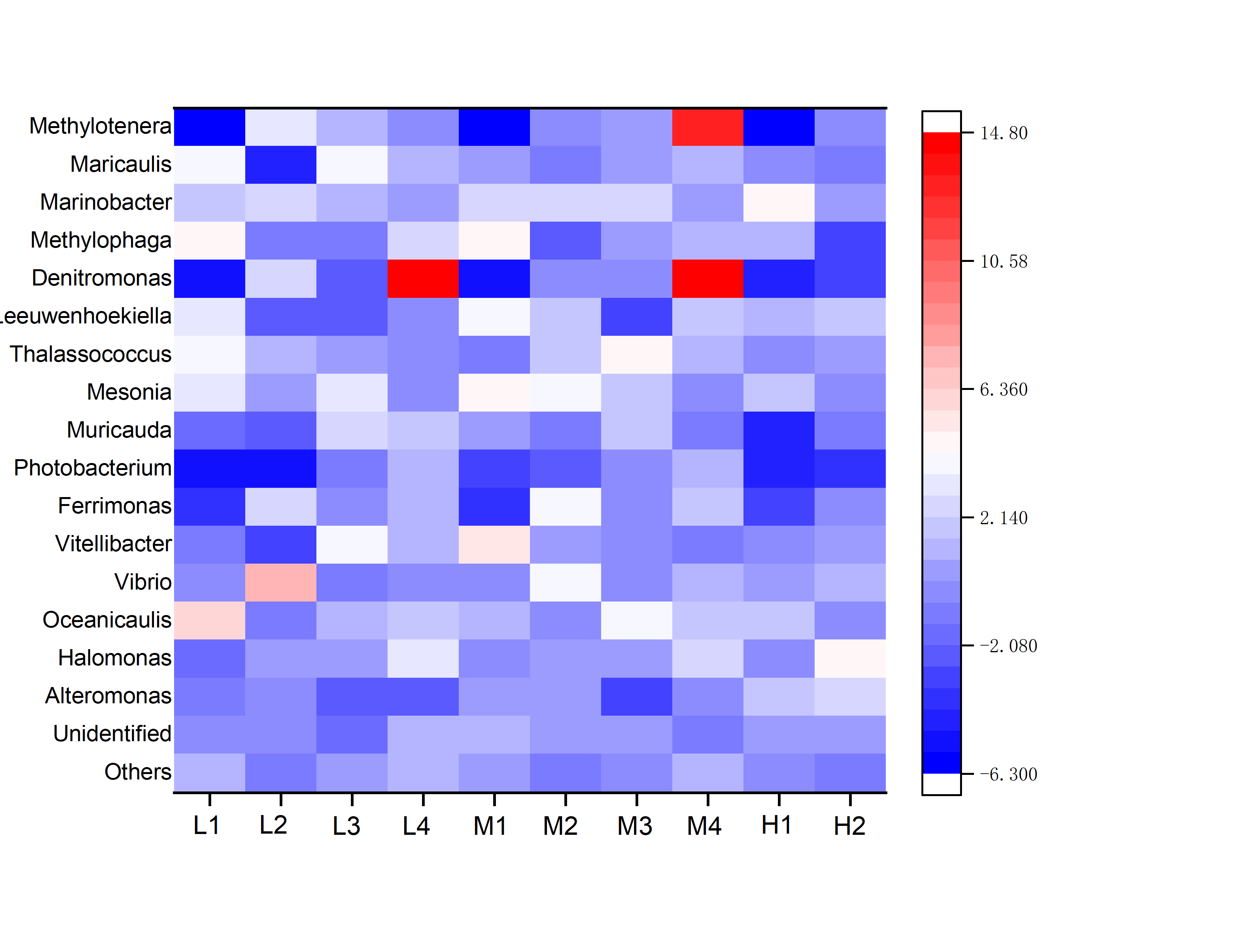 Figure S4 Response ratio of topgenus in bacterial communities.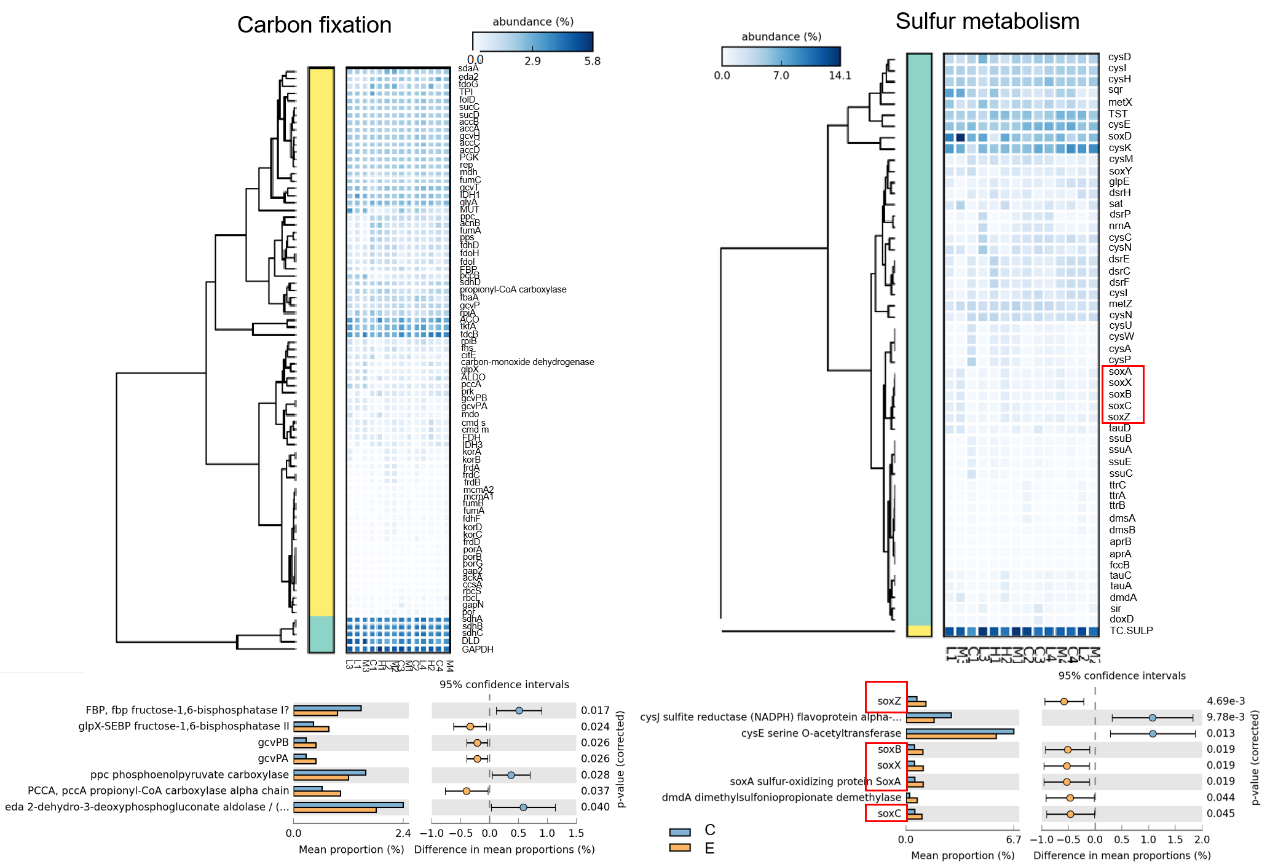 Figure S5 Functional prediction heatmap and Welch’s t-test difference between open circuit groups and electric-treatment groups of carbon fixation and sulfur metabolism.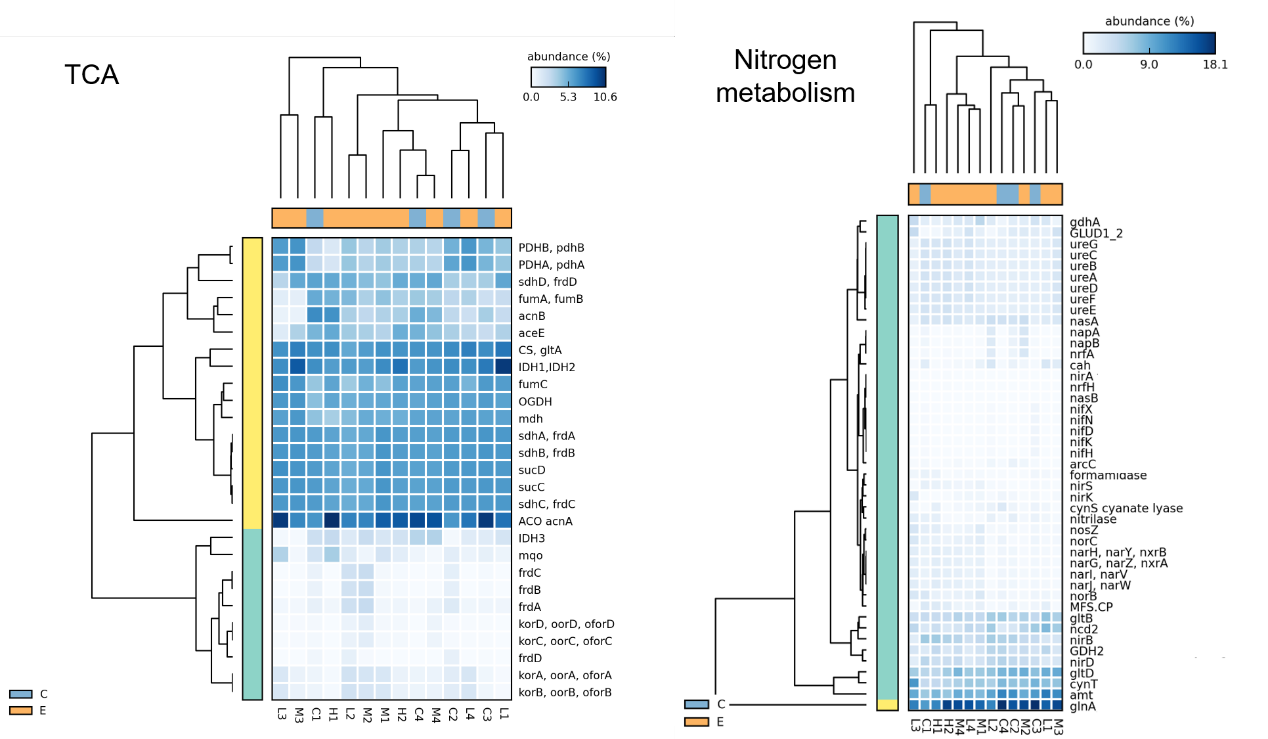 Figure S6 Functional prediction heatmap of tricarboxylic acid cycle (TCA) and nitrogen metabolism.Table S1 Index for response ratio analysisTable S2 Alpha-diversity index of ArchaeaReagentVolumeDNA sampleX (30 ng)Forward Primer (5 μM)1μLReverse Primer (5 μM)1μLBSA (2 ng/μL)3μL2×Taq Plus Master Mix12.5μLddH2O7.5-XμLTotal25μLGenusAverage RRAverage RRAverage RRStandard Deviation (SD)Standard Deviation (SD)Standard Deviation (SD)Variance (v)Variance (v)Variance (v)GenusLMHLMHLMHMethylotenera0.000430.000160.000210.000500.000200.0002419.3219.3919.29Maricaulis0.044820.002930.001350.086130.002700.0018519.9019.1919.44Marinobacter0.003910.006530.066380.002240.002660.0927019.0619.0119.46Methylophaga0.017130.022650.001560.026140.042800.0016219.5519.8719.24Denitromonas0.016390.001430.000910.032000.001920.0008219.9319.4219.18Leeuwenhoekiella0.005850.008050.004090.006750.001910.0049119.3118.9919.33Thalassococcus0.046520.021380.002230.089640.032300.0011519.9019.5419.03Mesonia0.022100.033940.001290.037920.040250.0005319.7119.3219.01Muricauda0.033540.043260.001290.036500.049000.0007519.2719.2919.06Photobacterium0.001380.009360.082800.000880.013760.0033519.0719.5119.30Ferrimonas0.026660.084680.012620.047190.162220.0041719.7619.8919.20Vitellibacter0.084350.022720.002350.153500.038270.0026719.8079.6819.30Vibrio0.103890.005350.002390.205900.008910.0020919.9519.6719.16Oceanicaulis0.086540.074550.004030.002990.155770.1343019.7819.7818.98Halomonas0.040380.057740.247320.056060.070470.0951719.4519.3519.01Alteromonas0.039170.205200.383480.026200.260010.1567319.0819.3719.01Unidentified0.130850.216470.158910.092350.126730.1270919.1019.0619.13Others0.296070.183570.113900.123460.062080.0165719.0219.0018.98SampleIDSampleIDchao1observed_speciesobserved_speciesPD_whole_treeshannonshannonOC1116.31029.349.342.03OC2192.219116.6416.645.29L2133.511613.8813.882.68M2128.511821.8321.833.20